Obrazac nije obavezujućiObrazac 2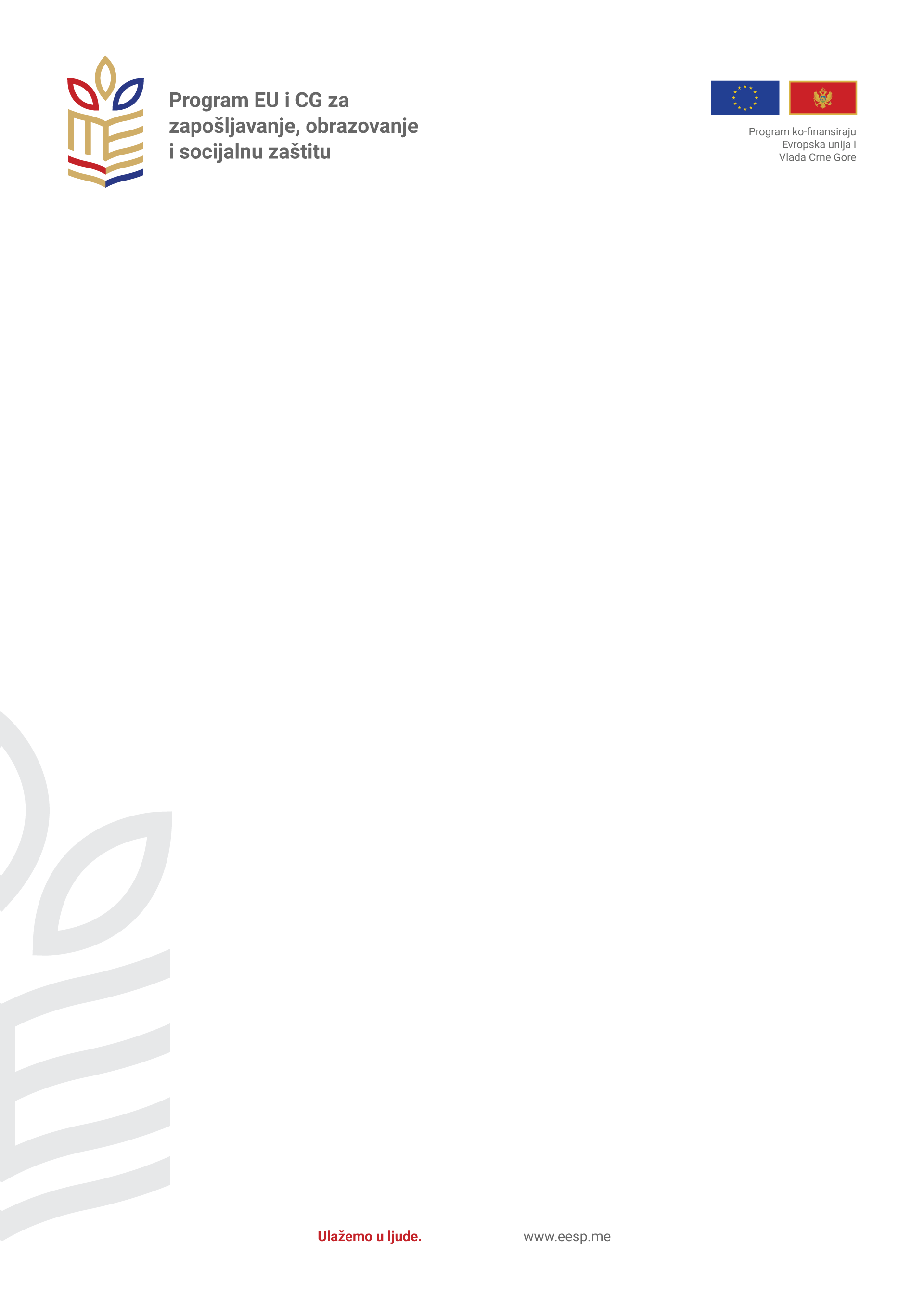 IZVJEŠTAJ O ODABIRUFirme  pozvane da dostave ponuduSlijedeće firme su pozvane da podnesu ponudu:Po zahtjevu za dostavljanje ponuda pristigle su, po redosljedu prijema, u roku određenom zahtjevom, ponude sljedećih ponuđača:Ponude pristigle nakon isteka roka se automatski odbacuju. Tehnička evaluacija:Nakon provjere jesu li ponude u skladu s tehničkim uslovima navedenim u zahtjevu za dostavu ponuda zaključeno je da sljedeće ponude nisu tehnički prihvatljive iz kojeg razloga nisu uzete u dalje razmatranje te su odbijene:Ili  su sve pristigle ponude tehnički prihvatljive.Finansijska evaluacija:Zabilježene su cijene tehnički prihvatljivih ponuda. Provjereno je postoje li aritmetičke greške u finansijskim ponudama.Zaključak:Ponuđač ____________ je  tehnički prihvatljiva ponuda s najnižom ponuđenom cijenom.Sa izabranim ponuđačem naručilac će:zaključiti ugovor  realizovati predmetnu nabavku na osnovu računa/fakture.Datum i potpis predstavnika Naručioca: Aneksi:Pristigle ponudeNaručilac: (naziv, adresa):Datum i mjesto Rok za dostavu ponudaNaziv firmeAdresaIme ponuđačaSjedište ponuđačaNačin dostavljanja ponudeVrijeme dostavljanja ponudeBroj ponudeNaziv ponuđačaRazlogNaziv ponuđačaCijenaPonuđač: Kontakt-osoba: Adresa: Poštanski broj: Grad:  Identifikacioni broj (PIB):Telefon:Fax: Elektronska adresa (e-mail): Internet adresa: 